ПчеловодствоВлияние пробиотических кормовых добавок на динамику гибели медоносных пчёл в садковых опытах / Г. С. Мишуковская [и др.] // Известия Оренбургского гос. аграр. ун-та. – 2019. – № 1. – С. 196–198.Воробьёва, С. Л. Экстерьерные признаки пчелиных семей Удмуртской Республики / С. Л. Воробьёва, М. И. Васильева, Д. В. Якимов // Вестн. Ижевской гос. с.-х. акад. – 2019. – № 1. – С. 3–9.Продуктивность, зимостойкость и устойчивость к неблагоприятным факторам среды пчелиных семей зависят от комплексного взаимодействия внутренних и внешних факторов. Своевременное применение подкормок, обогащенных биологически активными веществами, позволяет повысить жизнестойкость пчёл, получить экологически чистые продукты пчеловодства. Высокой биологической активностью обладает биофлавоноид - дигидрокверцетин (концентрат коры сибирской и даурской лиственницы); не являясь заменителем кормовых средств, он интенсифицирует их использование за счёт стимуляции пищеварительных процессов, воздействуя на углеводный, белковый, липидный и минеральный обмены. Целью исследований является анализ экстерьерных и продуктивных особенностей пчелиных семей в Удмуртской Республике при использовании дигидрокверцетина в весенний период. В статье приводятся результаты морфометрического анализа пчёл по основным признакам - длине хоботка, длине и ширине правого переднего крыла, ширине трьетьего тергита, кубитальному индексу; определено положительное биокоррегирующее влияние дигидрокверцетина на повышение медовой продуктивности пчелиных семей в разных дозах - 5, 10, 15 мг / пчелиную семью. Установлено, что использование дигидрокверцетина в количестве 15 мг в составе сахарного сиропа обеспечивает получение наибольшей медовой продуктивности: сбор валового мёда составил - 38,1 кг в расчёте на одну пчелиную семью.Содержание биологически активных веществ и минеральных элементов в цветочной пыльце в зависимости от региона сбора / В. Л. Захаров [и др.] // Вестн. Мичуринского гос. аграр. ун-та. – 2019. – № 1. – С. 38–43.Яковлева, С. Н. Содержание тяжёлых металлов в системе почва-медоносное растение на территории техногенных ландшафтов / С. Н. Яковлева, Р. Р. Фаткуллин // Известия Оренбургского гос. аграр. ун-та. – 2019. – № 1. – С. 20–21.Составитель: Л. М. Бабанина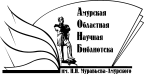 «Амурская областная научная библиотека имени Н.Н. Муравьева-АмурскогоОтдел библиографии и электронных ресурсов